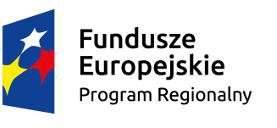 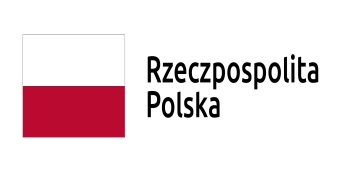 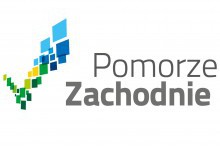 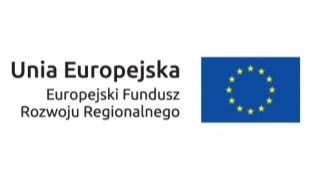 Załącznik nr 5 do SWZ  Numer sprawy: IRP.271.9.2021..................................................................... (pieczęć adresowa Wykonawcy)WYKAZ OSÓB KTÓRE BĘDĄ UCZESTNICZYĆ W WYKONYWANIU ZAMÓWIENIAdot. zadania pn: Termomodernizacja budynków użyteczności publicznej w Mieście Świdwin oświadczam, że dysponuję następującymi osobami, które będą realizowały zamówienie:............................................................................................................... (data i czytelny podpis upoważnionego przedstawiciela Wykonawcy)Imię i nazwiskoOpis uprawnieńPodstawa dysponowania